#JGTakeover interview form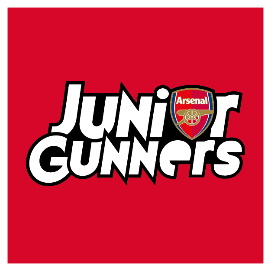 Please select at least 3 questions from the below list and send us a video of your answers to JuniorGunners@arsenal.co.uk Terms and conditions  available at www.arsenal.com/juniorgunners/news/jgtakeover-interviews Why are you an Arsenal fan?_____________________________________________________________________________________________________________________________________________________________________________________________________________________________________________________________________________________________Tell us an interesting fact about yourself_____________________________________________________________________________________________________________________________________________________________________________________________________________________________________________________________________________________________What is your dream job?_____________________________________________________________________________________________________________________________________________________________________________________________________________________________________________________________________________________________How did you hear about the position?_____________________________________________________________________________________________________________________________________________________________________________________________________________________________________________________________________________________________Where do you see yourself in five years?_____________________________________________________________________________________________________________________________________________________________________________________________________________________________________________________________________________________________What do you like to do outside of work?_____________________________________________________________________________________________________________________________________________________________________________________________________________________________________________________________________________________________What do you want to be when you grow up?_____________________________________________________________________________________________________________________________________________________________________________________________________________________________________________________________________________________________Who is your all-time favourite player and why?_____________________________________________________________________________________________________________________________________________________________________________________________________________________________________________________________________________________________